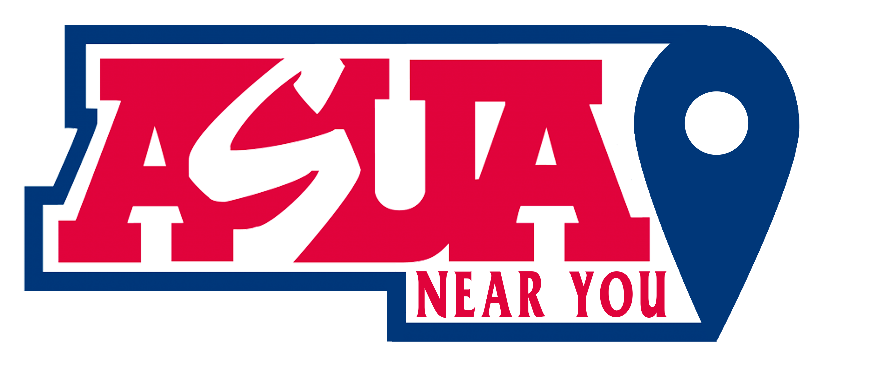 Meeting Agenda 03/15/2024Date: 03/1522024
Time: 2:00 PM - 3:00 PM MST
Zoom Meeting ID: https://arizona.zoom.us/j/86405373442?from=addonRoll Call:Lori Bentley Law – PresidentMadissen Miller – EVPOwi Akpan - AVPAnnie CusterHeidi HopkinsApproval Of Minutes: Minutes from 03/01/24.Meeting Agenda:Past Business:Do we have more student profiles we can do?The dean’s list statusNew Business:LORI: Discussion of applicants and how to move forwardThe What I want my professors to Know campaign What do we want to discuss with CraigMADISSEN:XXOWI:Calendly satisfactionApplication response roleANNIEPrepare questions for Craig about funding for next year and stipendsMission StatementThe mission of the University of Arizona Online and Distance Education (AODE) is to transcend the traditional barriers of access, geography and cost to provide ambitious learners with a prestigious education from Arizona's flagship university.Vision StatementOur vision is to be the premier pathway for ambitious learners to experience an engaging, rigorous education, delivered in online and hybrid formats, that prepares them for emerging challenges and future opportunities.Revisit constitution editsStipends will be processed after 7 week drop periodSantiago, ASUA-NY alum, is going to hype up the position on FacebookAnnouncements:Adjournment:N/A